Name…………………………………… ………………………	  Index No:…………………………. 								Candidate’s Signature …………..……………      									 Date:     …………………………101/1				      				         ENGLISH 			  					PAPER 1JULY/AUGUST2016Time: 2 ½ HOURSKenya Certificate of Secondary Education (K.C.S.E.)101/1ENGLISHPaper 1 2 ½ Hours INSTRUCTIONS TO CANDIDATESWrite your name and index number in the spaces provided aboveSign and write the date of examination in the spaces provided.Answer all the questions in the spaces provided.All working must be clearly shown where necessary.For Examiners Use Only 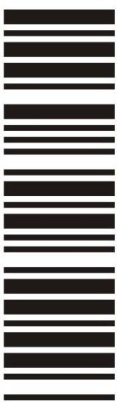 This paper consists of 6  printed pages. Candidates should check to ascertain that all pages are printed as indicated and that no questions are missing.FUNCTIONAL WRITING (20MKS)Bidii investment Company would like to employ John Onyango as storekeeper after a successful interview. Write a confidential report about him and send it by e-mail to the personal manger of the above company.	…………………………………………………………………………………………………………………….	…………………………………………………………………………………………………………………….	…………………………………………………………………………………………………………………….	…………………………………………………………………………………………………………………….	…………………………………………………………………………………………………………………….	…………………………………………………………………………………………………………………….	…………………………………………………………………………………………………………………….	…………………………………………………………………………………………………………………….	…………………………………………………………………………………………………………………….	…………………………………………………………………………………………………………………….	…………………………………………………………………………………………………………………….	…………………………………………………………………………………………………………………….	…………………………………………………………………………………………………………………….	…………………………………………………………………………………………………………………….	…………………………………………………………………………………………………………………….	…………………………………………………………………………………………………………………….	…………………………………………………………………………………………………………………….	…………………………………………………………………………………………………………………….	…………………………………………………………………………………………………………………….	…………………………………………………………………………………………………………………….	…………………………………………………………………………………………………………………….	…………………………………………………………………………………………………………………….	…………………………………………………………………………………………………………………….	…………………………………………………………………………………………………………………….	…………………………………………………………………………………………………………………….	…………………………………………………………………………………………………………………….	…………………………………………………………………………………………………………………….	…………………………………………………………………………………………………………………….	…………………………………………………………………………………………………………………….	…………………………………………………………………………………………………………………….	…………………………………………………………………………………………………………………….	…………………………………………………………………………………………………………………….	…………………………………………………………………………………………………………………….	…………………………………………………………………………………………………………………….	…………………………………………………………………………………………………………………….	…………………………………………………………………………………………………………………….	…………………………………………………………………………………………………………………….	…………………………………………………………………………………………………………………….	…………………………………………………………………………………………………………………….	…………………………………………………………………………………………………………………….	…………………………………………………………………………………………………………………….	…………………………………………………………………………………………………………………….	…………………………………………………………………………………………………………………….	…………………………………………………………………………………………………………………….	…………………………………………………………………………………………………………………….	…………………………………………………………………………………………………………………….	…………………………………………………………………………………………………………………….	…………………………………………………………………………………………………………………….	…………………………………………………………………………………………………………………….	…………………………………………………………………………………………………………………….	…………………………………………………………………………………………………………………….	…………………………………………………………………………………………………………………….	…………………………………………………………………………………………………………………….	…………………………………………………………………………………………………………………….	…………………………………………………………………………………………………………………….	…………………………………………………………………………………………………………………….	…………………………………………………………………………………………………………………….	…………………………………………………………………………………………………………………….	…………………………………………………………………………………………………………………….	…………………………………………………………………………………………………………………….	…………………………………………………………………………………………………………………….	…………………………………………………………………………………………………………………….	…………………………………………………………………………………………………………………….	…………………………………………………………………………………………………………………….	…………………………………………………………………………………………………………………….	…………………………………………………………………………………………………………………….	…………………………………………………………………………………………………………………….	…………………………………………………………………………………………………………………….	…………………………………………………………………………………………………………………….	…………………………………………………………………………………………………………………….	…………………………………………………………………………………………………………………….                                                     CLOZE TEST (10MKS)Read the passage below and fill in the blanks with the most appropriate word. One can (1)_____________ wonder why there should be two (2)_________________  in the same location. Of (3)_____________ it would be naïve to expect retrenchment (4)_______ the political and social (5)_________________. A good (6)_____________ would be to (7)_______________ the people from the provincial (8)______________ into the county governments. County government can (9)_____________ the terms of service for the current(10)________________of chiefs.( the standard March 12, 2014)                                               ORAL SKILLS (30MKS)Read the poem below and answer questions that follow(18mks)THE CROWCrows on the wing!What grace as they swimRising and divingLike fish in the billowsIn the willowy airOr softly  as feathers Fran  broken- pillows.Crows on the wing.What a symphony singsThe wind in their wingsAs they swoop as the riseTo the sea; to the skiesAs they float in the lightAir ,like fragments of night.(Barnabas J. Ramon Fortune)Questions Describe the rhyme schemes of the poem. 							(2mks)	…………………………………………………………………………………………………………………….	…………………………………………………………………………………………………………………….Apart from rhyme, identify three sound patterns evident in the poem. 			(3mks)	…………………………………………………………………………………………………………………….	…………………………………………………………………………………………………………………….	…………………………………………………………………………………………………………………….	…………………………………………………………………………………………………………………….Which words would you stress in the first two lines of the poem and why?			(3mks)	…………………………………………………………………………………………………………………….	…………………………………………………………………………………………………………………….	…………………………………………………………………………………………………………………….	…………………………………………………………………………………………………………………….How would you perform line (ii) of this poem? 						(3mks)	…………………………………………………………………………………………………………………….	…………………………………………………………………………………………………………………….	…………………………………………………………………………………………………………………….	…………………………………………………………………………………………………………………….Imagine you are on stage performing this poem and you suffer from stage fright, how would you over come it? 											(4mks)	…………………………………………………………………………………………………………………….	…………………………………………………………………………………………………………………….	…………………………………………………………………………………………………………………….	…………………………………………………………………………………………………………………….For the following words from the given poem, identify another that is similar in pronunciation. 												(3mks)Air		…………………………………………………………Sea		…………………………………………………………Night	…………………………………………………………. With a reason, say whether or not courteous language has been used in the following dialogue. 												(3mks)John :	(greeting Hillary) excuse me please?Hillary : 	YesJohn 	Would you kindly direct me to the Deputy president’s officeHillary: 	By all means. It is next to that building.John 	What building, Please?Hillary: 	Oh, sorry for may lack of manners. That tall building just ahead of you on your right is Harambee House. The next building to it is painted in orange colours is BP House and that is where the Deputy Presidents office are.John: 	(with a smile and handshake) Thank you so much for your help.Hillary 	(nodding) you are welcome.Read the proverb below and answer the questions that follow.				 (4mks)“Slipperiness knows no King”Classify the above proverb. 								(1mk)	…………………………………………………………………………………………………………………….	…………………………………………………………………………………………………………………….What type of audience is the proverb suitable for 					(1mk)	…………………………………………………………………………………………………………………….	…………………………………………………………………………………………………………………….What is the social set up of the community from which this proverb is derived. 	(2mks)	…………………………………………………………………………………………………………………….	……………………………………………………………………………………………………………………. Read the telephone conversation below and fill in the blanks.
Secretary : Hallo! Jaribuni Secondary school. How may I help you.Student: ……………………………………………………………..			(2mks)Secretary: I a sorry the principal is away. Would you leave a message.Student :……………………………………………………………..			 (2mks)Secretary: The KCSE results for the 2013 candidates are already here in school and                    you can come and collect them after clearing with the relevant departments.Students ……………………………………………………………….			(1mk)QuestionMaximum scoreCandidate’s score120210330Total score60